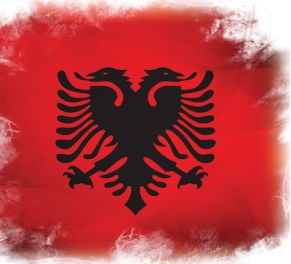 Shkolla Shqipe - Chicago2701 North Narragansett AvenueChicago, IL 60639-1031773-889-4282Forma e Aplikimit(Simestri i Dyte: 4 Shkurt 2024 – 26 Maj 2024)Regjistrimi për klasën: _____________________________________________________________________________________Emri i Studentit:  __________________________________   Emri i preferuar: __________________________________________Gjinia e Studentit:           M            FDatëlindja:   _______ Muaji      _______ Dita     _______ Viti                    Emri dhe Mbiemri i Nënës: __________________________________________________________________________________Emri dhe Mbiemri i Babait: __________________________________________________________________________________Numri i Telefonit të Shtëpise: ________________________________________________________________________________Adresa e Postës Eektronike: ________________________________________________________________________________	Nr. Celularit të Babait:  ______________________________     Nr. Celularit të Nënës:  __________________________________Adresa e Shtëpisë: _________________________________________________________________________________________               Profesioni i Nënës:  ________________________________________________________________________________________                                                    Profesioni i Babait:   _______________________________________________________________________________________Emrat dhe Moshat e fëmijëve të tjerë në familje: _________________________________________________________Tarifa e Aplikimit:    $100.00 Femija I pare / $50.00 per femijet e tjere ne familje.Ceku i paguhet:        Albanian Language School - Chicago Memo në çek:          Shkolla ShqipeMimoza Hoxha, Drejtoreshe e Shkollës ShqipeBlerina Musaraj, Assistene per Drejtoreshen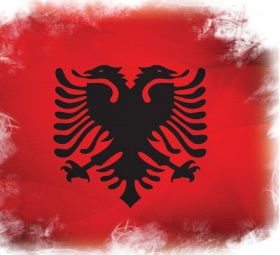 Albanian Language School – Chicago2701 North Narragansett AvenueChicago, IL 60639-1031773-889-4282Registration Form(Second Semester: 4 February 2024 – 26 May 2024)Class requesting: _________________________________________________________________________________________Student’s Name: _______________________________________________  Preferred Name:______________________________Child’s Gender:              M            FBirthday:   _______Month    _______Day     _______YearMother/Guardian First & Last Name: _________________________________________________________________________Father/Guardian First & Last Name: __________________________________________________________________________Current Home Phone: _____________________________________________________________________________________Email Address: ___________________________________________________________________________________________	Father’s Cell:  ______________________________________  Mother’s Cell:  _________________________________________Home Address: ___________________________________________________________________________________________                Mother’s Occupation:  _____________________________________________________________________________________                                                     Father’s Occupation:   _____________________________________________________________________________________Name and age of other children in the family: __________________________________________________________________Registration Fee:                     $100.00 First Child / $50.00 thereafter for children in the family.Make the check payable to:  Albanian Language School - ChicagoCheck’s Memo:                        Shkolla ShqipeMimoza Hoxha, PrincipalBlerina Musaraj, Assistant to PrincipalAlergjitë:Ju lutem na përshkruani si dëgjuat për Shkollën Shqipe:Vetem per Administraten e Shkolles ShqipeMetoda e Pageses:                          ___ Cash          ___ Check              Check #___Allergies:Please describe how you became aware of Shkolla Shqipe:For School’s Internal Use Only Paid in full by:                          ___ Cash          ___ Check              Check #___